October 1 – Pause and Review
Beverly McCune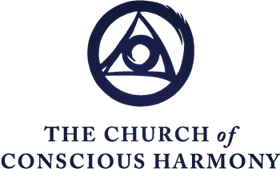 The Ray of Creation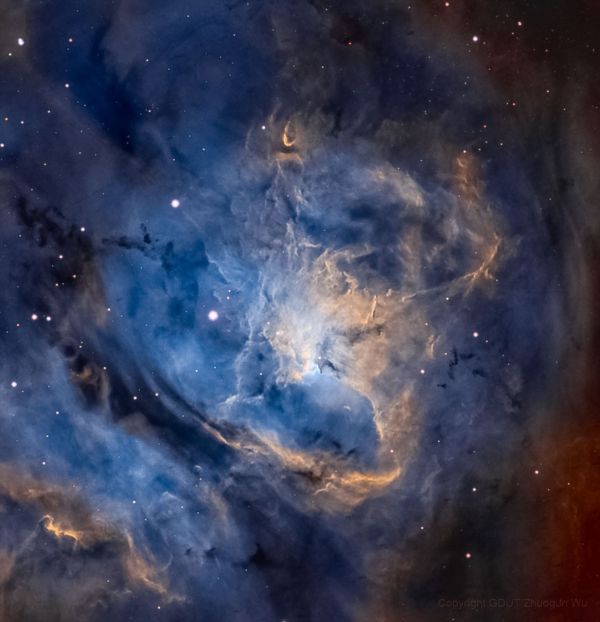 "Creation is evolution and evolution is creation" and the Ray of Creation describes both. It describes great, interconnected spectrums of unmanifest and manifest, energy and matter, the macrocosm and the microcosm, with the relative density of laws affecting every particle and form and level of being.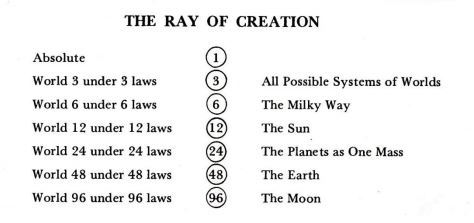 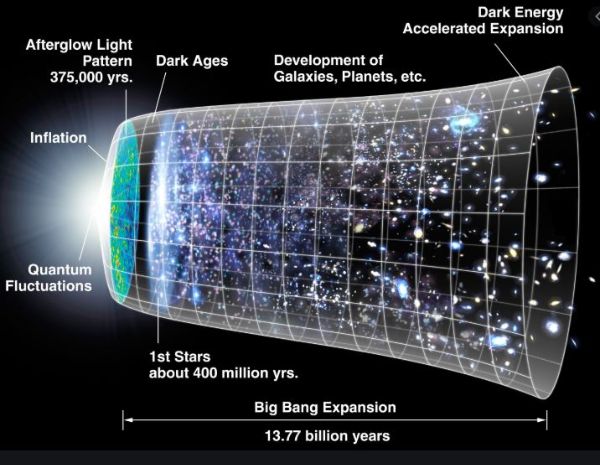 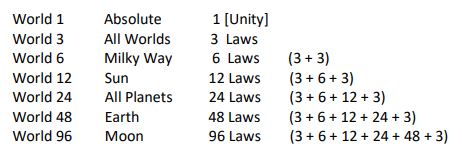 The Law of Three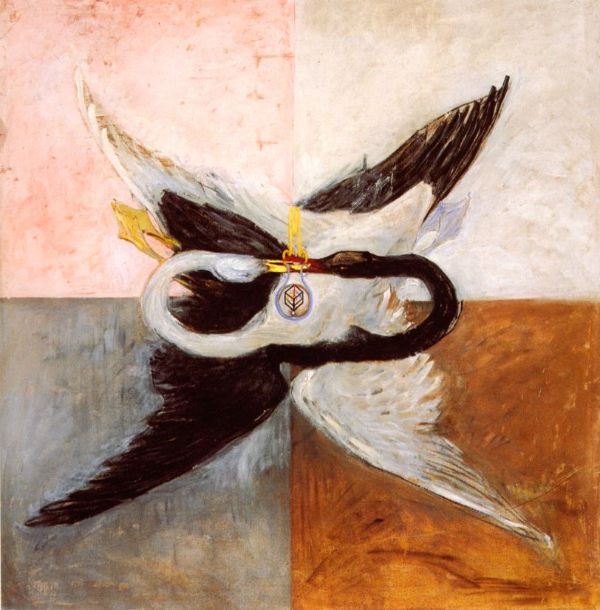 "The Law of Three is the Law of the Three Forces of Creation… Every manifestation in the Universe is a result of the combination of three forces:
 
                        Active force or first force or Holy Affirming
                        Passive force or second force or Holy Denying
                        Neutralizing force or third force or Holy Reconciling
 
How can we apply the principles of the Law of Three in our own Work?Realize 2nd Force is necessaryWhat do I want?Calculate 2nd ForceWhat is my 3rd Force in this moment?The Law of Seven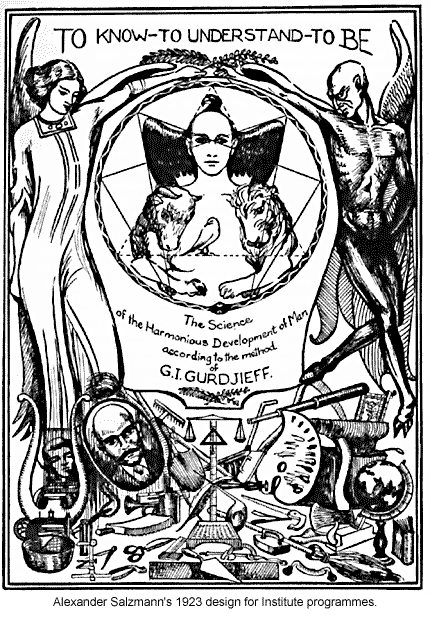 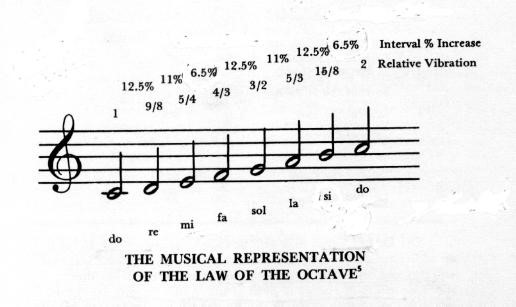 The Ray of Creation and a Descending Octave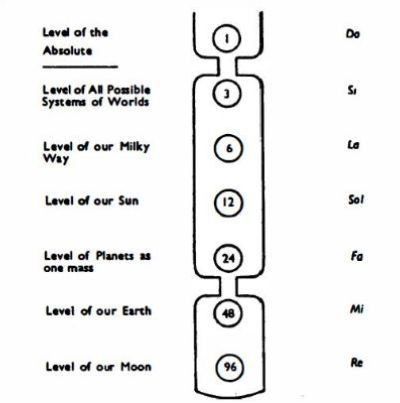 The Work Octave and an Ascending OctaveDo    						shockSi – doingLa – willingSol – aimFa – understanding   						shockMi – acknowledging difficultyRe – knowing, application of Work ideas 
Do – hearing, valuationChristification:  The Side Octave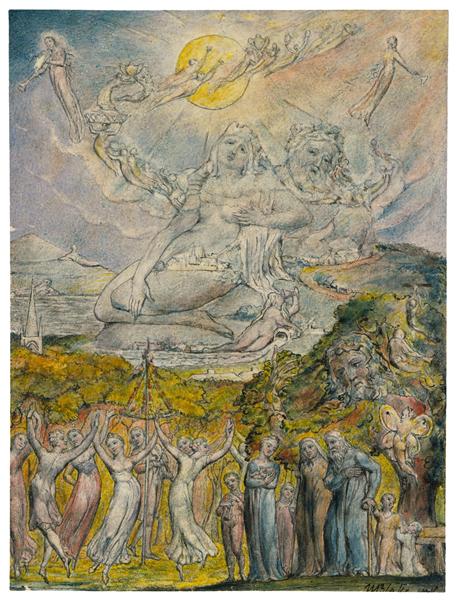 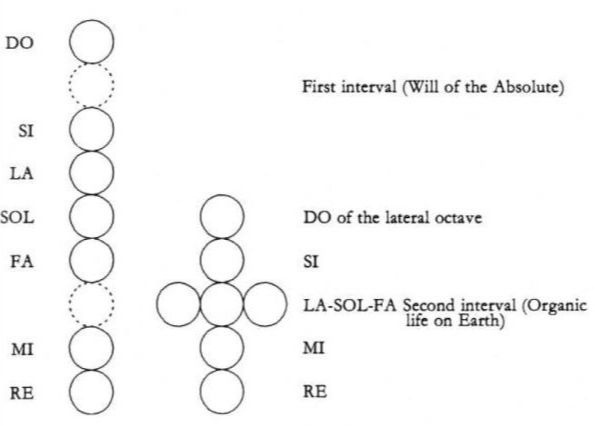 The Sun created the side octave to serve the Great Ray AND to get something for itselfOrganic life serves as a transmitting film to allow the energies coming down the Ray to pass easily to the earth and moonHumans - created as self-developing organisms – have the potential to ascend the side octave to the level of the Sun.How can the side-octave be applied to oneself?We can ask: What message do you have for me? as a means of Self-Remembering – of opening to and listening for the guidance of higher centers We can observe what level of food of impressions we are exposed to and consuming and make more conscious choicesParticipation in all three lines of Work, and all five Obligonian StrivingsTime and Eternity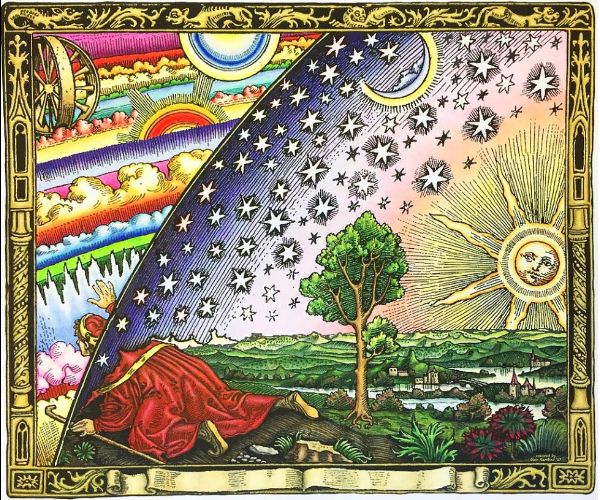 Time is Breath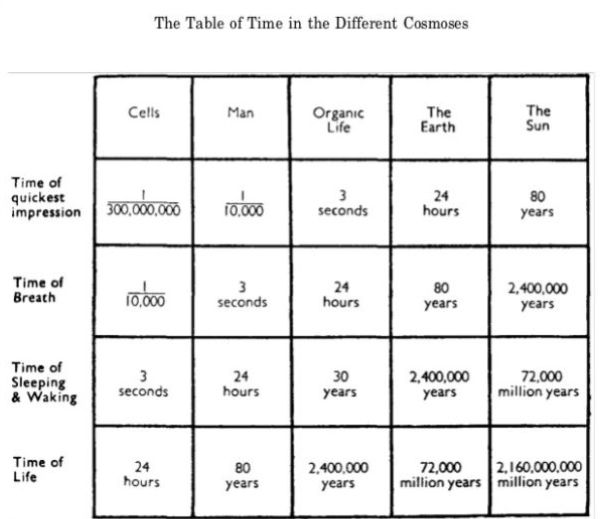 Time and EternityOur bodies experience outer time;  our intellectual and emotional centers can experience different rates of time“Our experience of ‘time’ is relative to our state”The Relation of Time to Eternity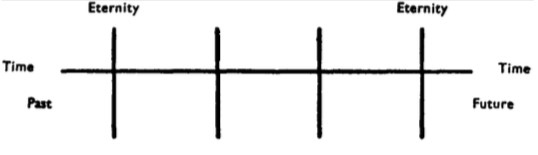 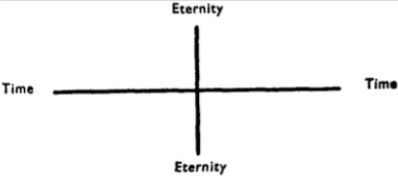 Time BodyWe can change our past and influence our future through Work in the present momentScale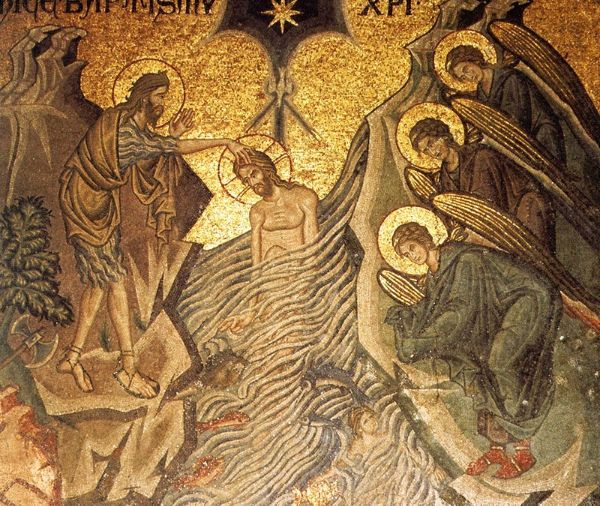 Work Idea:  Things are on Different ScalesEnergies are finer and denser in vertical scaleScale can be a tool for Self-RememberingWe can rise from one level of consciousness to another in vertical scale“To think in terms of scale is to think in a new way”The Choice of Influences and Impressions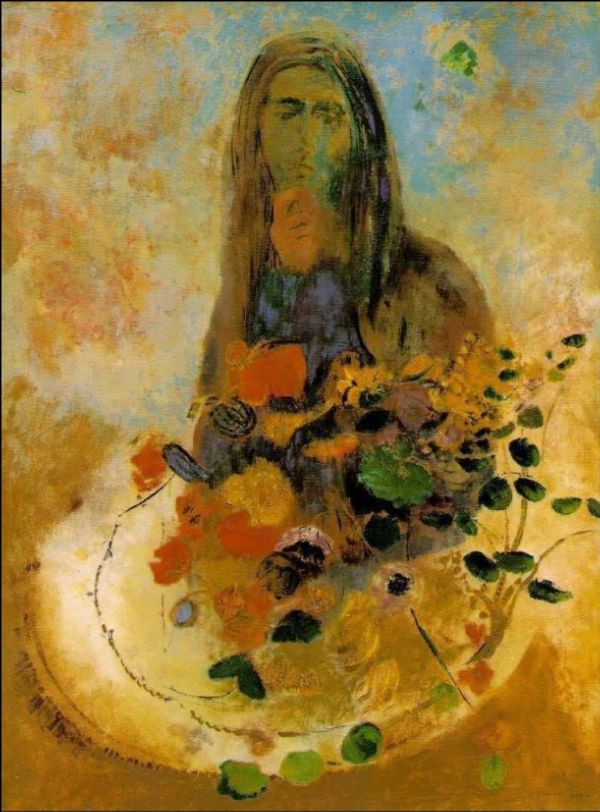 Levels of InfluenceA, B, C influencesImpressions: exterior and interiorInner taste as a way to discern what influences and impressions help or hinder our Real Aim and evolutionReciprocal Maintenance:  The Economy of Sacrifice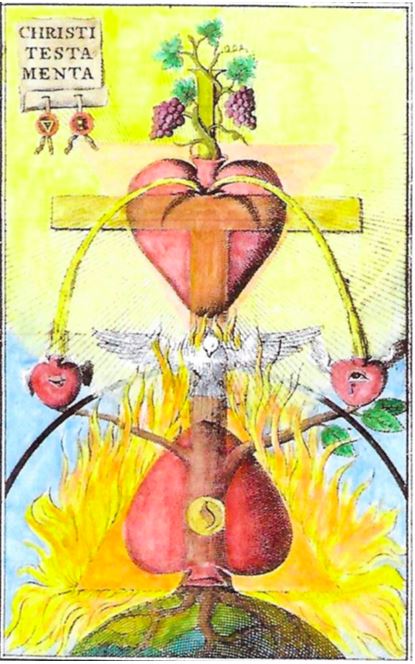 What is Reciprocal Maintenance?The Diagram of Every Living Thing (Step-Diagram)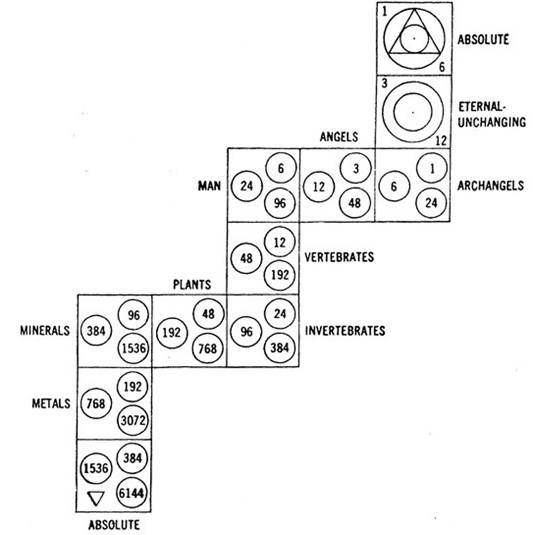 What is our part in reciprocal maintenance?Serving involution (the descending Ray) & evolution (ascending the Side Octave)Creating “moon” in ourselvesServe as living transformers for the transubstantiation of energy 